Bu anket, fakültemiz akademik personelinin kurumsal memnuniyet durumunun saptanması amacıyla hazırlanmıştır. Ankete vereceğiniz samimi ve doğru yanıtlar, fakülte/hastane yönetimimizin çalışmalarına yön verecektir. Anket verileri Halkla İlişkiler Birimi tarafından gizlilik esasları dikkate alınarak işlenecektir.Görev Yeriniz:20. Kurumdaki çalışma süreniz;a) 0-1 yıl	b)1-5 yıl	c)5-10 yıl	d)10 yıldan fazla21. Size sorulmasını istediğiniz başka soru var ise lütfen belirtiniz.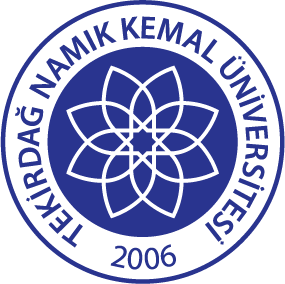 TNKÜAĞIZ VE DİŞ SAĞLIĞI UYGULAMA VE ARAŞTIRMA MERKEZİ                          AKADEMİK PERSONEL MEMNUNİYET ANKETİDoküman No:EYS-FRM-233TNKÜAĞIZ VE DİŞ SAĞLIĞI UYGULAMA VE ARAŞTIRMA MERKEZİ                          AKADEMİK PERSONEL MEMNUNİYET ANKETİHazırlama Tarihi:05.01.2022TNKÜAĞIZ VE DİŞ SAĞLIĞI UYGULAMA VE ARAŞTIRMA MERKEZİ                          AKADEMİK PERSONEL MEMNUNİYET ANKETİRevizyon Tarihi:--TNKÜAĞIZ VE DİŞ SAĞLIĞI UYGULAMA VE ARAŞTIRMA MERKEZİ                          AKADEMİK PERSONEL MEMNUNİYET ANKETİRevizyon No:0TNKÜAĞIZ VE DİŞ SAĞLIĞI UYGULAMA VE ARAŞTIRMA MERKEZİ                          AKADEMİK PERSONEL MEMNUNİYET ANKETİToplam Sayfa Sayısı:1(1) Ağız, Diş ve Çene Radyolojisi     (4) Endodonti           (7)Ortodonti (2) Ağız, Diş ve Çene Cerrahisi         (5)Periodontoloji      (8) Çocuk Diş Hekimliği (3) Restoratif Diş Tedavisi                 (6) Protetik Diş Tedavisi Lütfen aşağıdaki ifadelere ilişkin görüşünüzü en iyi yansıtan cevabı daire içerisine alarak işaretleyiniz. Örnek: (3)İYİORTAKÖTÜ1Görev yaptığım Anabilim Dalında akademik çalışmayı teşvik edici bir anlayış egemendir. (3)(2)(1)2Görev yaptığım Anabilim Dalında öğretim elemanları arasında iletişim, işbirliği ve dayanışma açısından iyi ilişkiler sergilenmektedir.(3)(2)(1)3Çalıştığım ortamın fiziksel (derslik,klinik,laboratuar, ofis gibi) şartlarını yeterli buluyorum.(3)(2)(1)4Görev yaptığım Anabilim Dalında iş kazaları ve bulaşıcı hastalıklardan korunma açısından kendimi güvende hissediyorum.(3)(2)(1)5Çalıştığım bölümde çalışan güvenliğine ilişkin koruyucu tedbirler alınmaktadır.(3)(2)(1)6Yönetim, hasta ve çalışan güvenliği konusunda düzeltici ve önleyici faaliyetler yapılmaktadır.(3)(2)(1)7Yönetim, hasta ve çalışan güvenliği konusunda aksaklıklar için ilgili personel ile birlikte çözümler üretmekte ve gerekli önlemleri almaktadır.(3)(2)(1)8Gerektiğinde Dekanlığa sorunlarımı iletme imkanı bulurum.(3)(2)(1)9İdari işlerimle ilgili olarak personel ve yazı işleri birimi verimli çalışmaktadır.(3)(2)(1)10Öğrenci işleri biriminin sağladığı hizmetlerin istenilen düzeyde olduğunu düşünüyorum.(3)(2)(1)11Fakültemiz/hastanemiz temizlik faaliyetleri yeterli seviyededir.(3)(2)(1)12Dinlenme salonundan faydalanabiliyorum.(3)(2)(1)13Fakülte ve hastanemiz faaliyetleri herkes tarafından beğeni ile karşılanmaktadır.(3)(2)(1)14Mevcut kantin/restoran ürünlerinin fiyatlarını uygun buluyorum. (3)(2)(1)15Mevcut kantin/restoran ürünlerini kaliteli buluyorum.(3)(2)(1)16Fakültemizde/hastanemizde çalışanlar arasında ayrım yapıldığını düşünüyor musunuz? (Cevabınız evet ise bir cümle ile açıklayınız)…………………………………….....................(3)(2)(1)Lütfen sizin için uygun olan kutucuğu işaretleyiniz. (x)Lütfen sizin için uygun olan kutucuğu işaretleyiniz. (x)EvetHayır17Son 1 yıl içinde fiziksel bir saldırıya uğradım.18Son 1 yıl içinde bir hizmet içi eğitime katıldım.19Aynı pozisyonda başka bir kurumda çalışmayı isterdim.